                                                          ŠIFRA: _________________________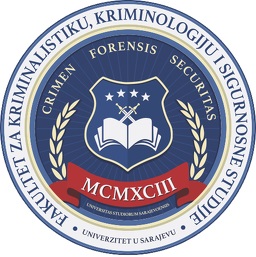 PRIJAVA NA KONKURSza upis na II ciklus studija (2019/2020)(POPUNITI ŠTAMPANIM SLOVIMA)Uz prijavu prilažem sljedeća dokumenta:Diplomu o završenom obrazovanju VII stepenaDiplomu i dodatak diplomi (bolonjski sistem)Uvjerenje o diplomiranjuUvjerenje o položenim ispitimaRodni listUvjerenje o državljanstvu________________________________________________________________